Министерство просвещения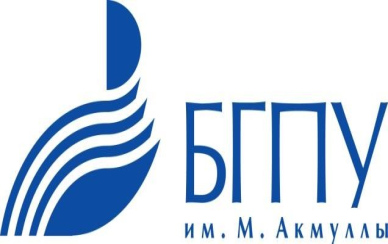 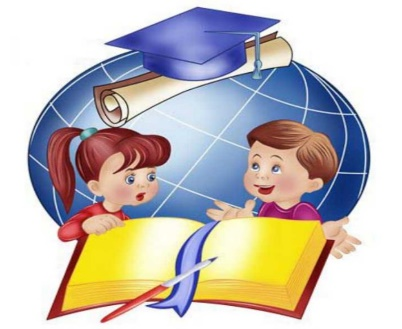 Российской ФедерацииФедеральное государственное бюджетное образовательное учреждение высшего образования «Башкирский государственный педагогическийуниверситет им. М. Акмуллы»Кафедра теорий и методик начального образованияИНФОРМАЦИОННОЕ ПИСЬМО 	Кафедра теорий и методик начального образования Башкирского государственного педагогического университета им. М.Акмуллы приглашает студентов принять участие в работе X Международная научно-практическая конференция «Учитель в современном мире: опыт проблемы и перспективы начального общего образования», которая состоится 30 марта 2023 года.	Для участия в конференции необходимо до 11 марта 2023г. на электронный адрес оргкомитета kaf_timno_nayka2023@mail.ru отправить:– заявку на участие (пример названия файла: Иванов И.И_заявка)– текст публикации (пример названия файла: Иванов И.И_статья)	– справка проверки текста статьи на уникальность (пример названия файла: Иванов И.И_антиплагиат)Статьи принимаются по следующим направлениям:Общественная значимость профессии учителя в Год педагога и наставника 2023.Современные технологии и практики реализации образовательной и воспитательной деятельности.Взаимодействие учителей и родителей в контексте начального образования.Формирование языковой личности младшего школьника.Литературное чтение в современном образовательном пространстве начальной школы.Развитие работы учащихся со знаково-символическими средствами в условиях современной информационной образовательной среды.Исследовательская и проектная деятельность младших школьников на уроках и во внеурочное время.Духовно-нравственное развитие и воспитание обучающихся начальной школы в современных условиях.Требования, предъявляемые к публикации:	Объем статей — 4-5 страниц текста в текстовом редакторе Word. (Статьи должны сопровождаться проставленным УДК).Параметры: все поля - 2 см., шрифт - Times New Roman, размер шрифта - 14, межстрочный интервал - одинарный (1 см), отступ первой строки абзаца - 1.25 см. Текст документа должен быть представлен в виде одного файла без разбивки на страницы и шрифтовых выделений. Выравнивание по ширине. Ссылки на литературу в тексте в квадратных скобках (например [5, 25]). Список использованных источников (Литература) размещается в конце текста в алфавитном порядке и отделяется пустой строкой. Не допускаются подстрочные сноски на литературу. В правой части строки прописными буквами указываем фамилию и инициалы автора,  в скобках указать город или административный центр региона; выравнивание по правому краю. На следующей строке без абзацного отступа, выравнивание по центру указывается  название статьи – заглавными буквами, полужирным шрифтом. Через строку следует основной текст – по ширине. К материалам прилагается список литературы (Литература): шрифт - Times New Roman, размер шрифта - 12, межстрочный интервал – одинарный. Ссылки на источники указать в квадратных скобках. Не использовать автоматические функции для нумерации.Образец оформления статьиУДК 378(045) ГОРШЕНИНА С. Н. ДОПОЛНИТЕЛЬНАЯ ПРОФЕССИОНАЛЬНАЯ ПРОГРАММАКАК СРЕДСТВО ФОРМИРОВАНИЯ ПРОФЕССИОНАЛЬНОЙ КОМПЕТЕНТНОСТИ БУДУЩЕГО ПЕДАГОГА	Текст статьи….Контактная информация:450076, Башкирский государственный педагогический университет им. Акмуллы, кафедра теорий и методик начального образования, ул. Чернышевского, 25а, кабинет № 411. Телефон: (347)251-20-32; e-mail: kaf_timno@mail.ru (для контакта), kaf_timno_nayka2023@mail.ru (для пересылки материалов и контакта).К материалам прилагается заявка, заполненная по следующей форме:Заявка-анкетаОргкомитет конференции благодарит Вас за участие!Фамилия, имя и отчество1 Место работы и (или) учебы, включая сведения о курсе или годе обучения.ФИО научного руководителяГород (Регион)e-mail                      (для связи)телефонНазвание доклада Направление конференции Процент уникальности текста статьи